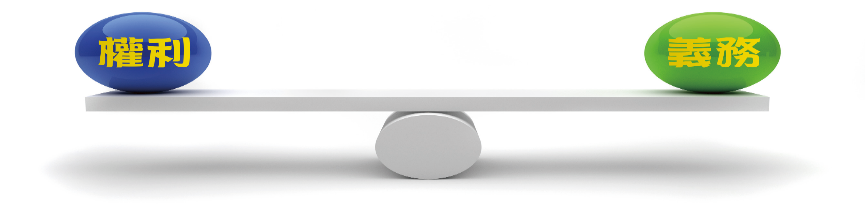 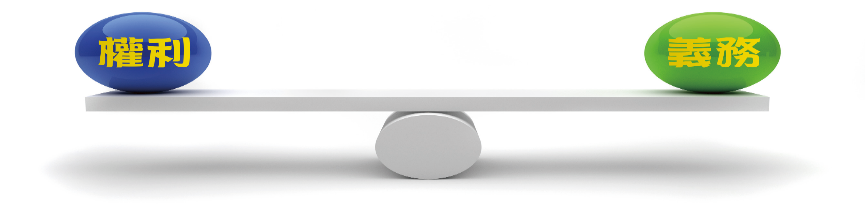 Source A：Article 24 of the Basic Law Categories of identity of Hong Kong residents Based on Article 24 of the Basic Law in Source A, insert the below items in appropriate places of the relevant category of identity. * The permanent residents of the Hong Kong Special Administrative Region shall be:(1)	Chinese citizens born in Hong Kong before or after the establishment of the Hong Kong Special Administrative Region(2)	Chinese citizens who have ordinarily resided in Hong Kong for a continuous period of not less than seven years before or after the establishment of the Hong Kong Special Administrative Region Source B：Video clip of “Rights and Duties”The following video shows how the Basic Law protects and regulates people's rights and obligations, explained by Dr Simon Hoey LEE, member of the Basic Law Promotion Steering Committee.
https://ls.edb.hkedcity.net/tc/image/self_learning_platform/hkcrd/v06.mp4
The video lasts for about 3 minutes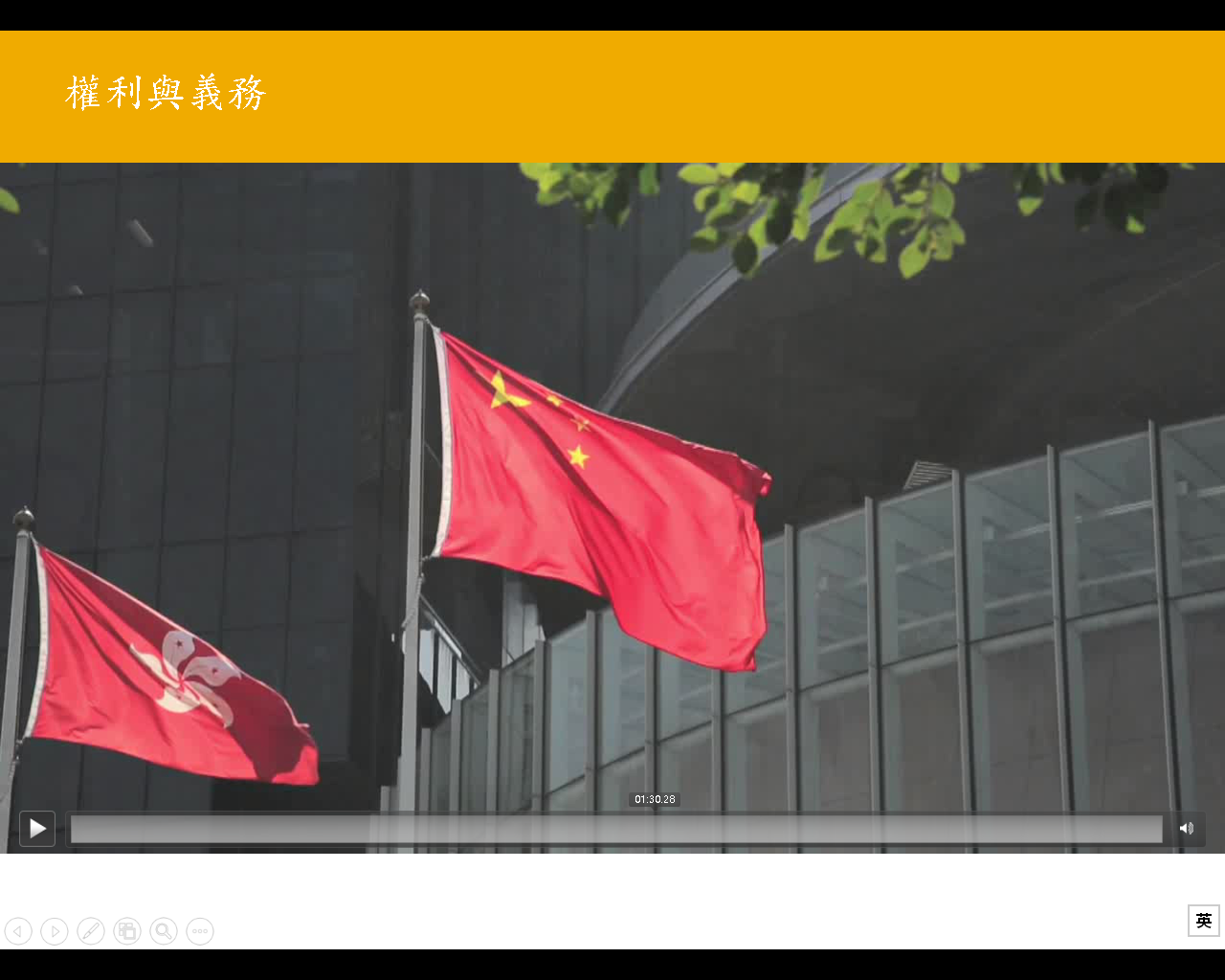 Source C：Fundamental rights and duties of Hong Kong residents Articles 24 to 42 in Chapter III of the Basic Law stipulate the fundamental rights and duties of Hong Kong residents. In addition, the contents relating to the rights and duties are also stated in other chapters. The relevant articles are broadly classified into the following categories: 2. With reference to the content of the articles relating to the fundamental rights and duties of Hong Kong residents and the broad classification shown in Sources B and C, select the items below and match the relevant categories.Source D：Restriction of rightsReferences：*1 The Constitution and the Basic Law Education Wall-chart Resources. The Constitution and the Basic Law Education webpage.*2 Judgment of LEUNG Kwok-hung, FUNG Ka-keung, Christopher, LO Wai-ming and HONG KONG SPECIAL ADMINISTRATIVE REGION (para. 135), July 8, 2005, excerpted from the judiciary's website, https://legalref.judiciary.hk/lrs/common/ju/ju_frame.jsp?DIS=90445*3 CJ's speech at Ceremonial Opening of the Legal Year 2020, Government’s press release, January 13, 2020, https://www.info.gov.hk/gia/general/202001/13/P2020011300621.htm*4 Prevention and Control of Disease (Prohibition on Group Gathering) Regulation, Government’s press release, March 28, 2020, https://www.info.gov.hk/gia/general/202003/28/P2020032800716.htm3. While exercising our rights and enjoying various freedoms, we also have the responsibility to respect the rights of others and of society as a whole. With reference to the different legitimate purposes of the restriction of rights in Source D, select the items below and match the relevant categories. 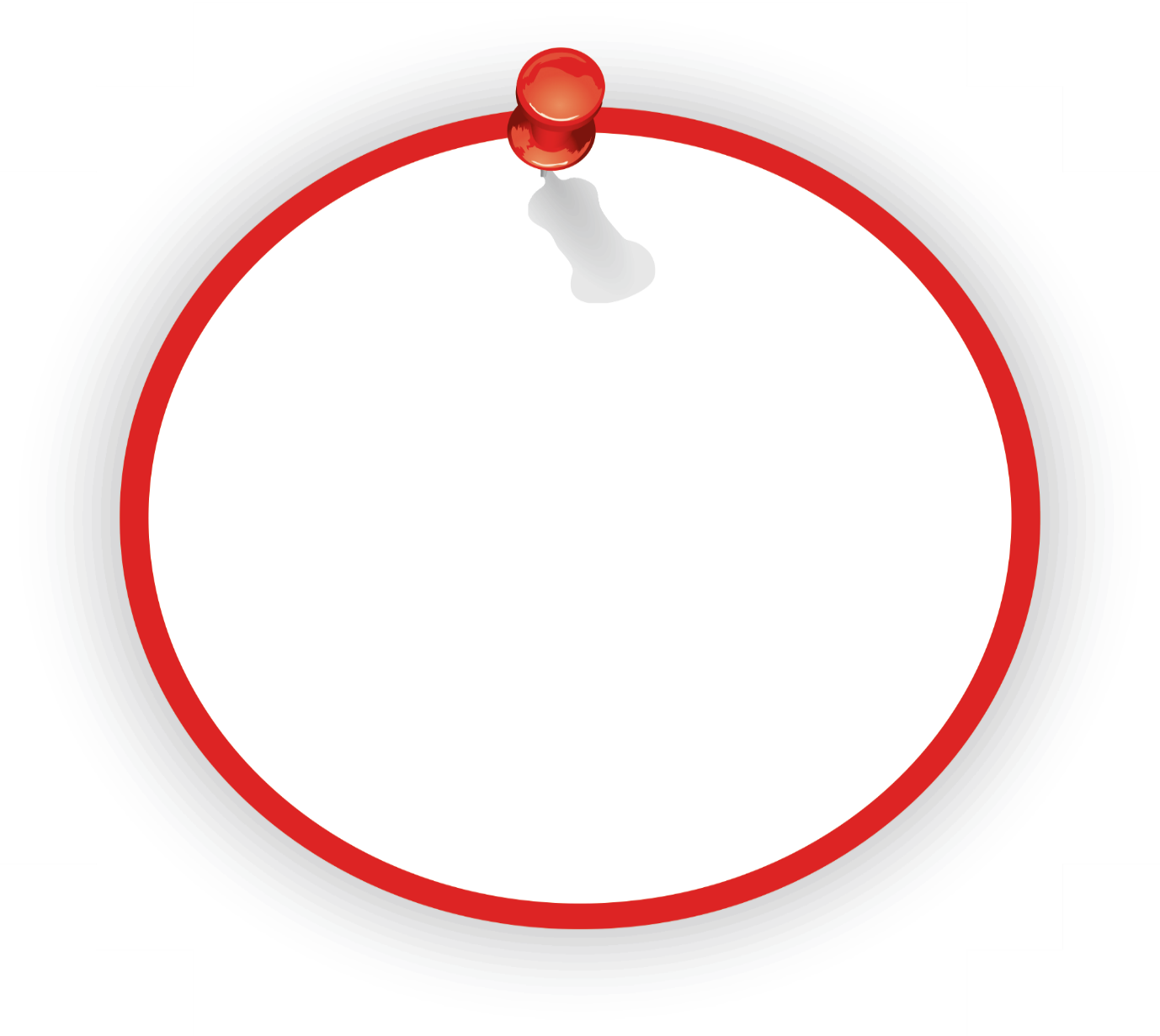 References:Basic Law of the Hong Kong Special Administrative Region of the People's Republic of ChinaThe Constitution and the Basic Law Education webpage. Hong Kong: Education Bureau.Personal, Social and Humanities Education Section of Curriculum Development Institute (2017). Resource Package on “The Integrative Use of Generic Skills”. Hong Kong: Education Bureau.Prior knowledgeIn the basic education, students should have already acquired the following learning experiences:a brief understanding of the historical and current development of politics and society in Hong Kong understanding of the importance of the Constitution of the People’s Republic of China and the Basic Law of the Hong Kong Special Administrative Region (HKSAR) of the People's Republic of China to Hong Kong residents and the basis of the laws of the HKSAR a preliminary understanding of the identities of Hong Kong residents, fundamental rights and duties of Hong Kong residents as stipulated in the Basic LawResidents of the Hong Kong Special Administrative Region ("Hong Kong residents") shall include permanent residents and non-permanent residents.The permanent residents of the Hong Kong Special Administrative Region shall be:Chinese citizens born in Hong Kong before or after the establishment of the Hong Kong Special Administrative Region;Chinese citizens who have ordinarily resided in Hong Kong for a continuous period of not less than seven years before or after the establishment of the Hong Kong Special Administrative Region;* Persons of Chinese nationality born outside Hong Kong of those residents listed in categories (1) and (2);Persons not of Chinese nationality who have entered Hong Kong with valid travel documents, have ordinarily resided in Hong Kong for a continuous period of not less than seven years and have taken Hong Kong as their place of permanent residence before or after the establishment of the Hong Kong Special Administrative Region;Persons under 21 years of age born in Hong Kong of those residents listed in category (4) before or after the establishment of the Hong Kong Special Administrative Region; andPersons other than those residents listed in categories (1) to (5), who, before the establishment of the Hong Kong Special Administrative Region, had the right of abode in Hong Kong only.The above-mentioned residents shall have the right of abode in the Hong Kong Special Administrative Region and shall be qualified to obtain, in accordance with the laws of the Region, permanent identity cards which state their right of abode.The non-permanent residents of the Hong Kong Special Administrative Region shall be persons who are qualified to obtain Hong Kong identity cards in accordance with the laws of the Region but have no right of abode.*See The Interpretation by the Standing Committee of the National People's Congress of Articles 22(4) and 24(2)(3) of the Basic Law of the Hong Kong Special Administrative Region of the People's Republic of China (Adopted at the Tenth Session of the Standing Committee of the Ninth National People's Congress on 26 June 1999) (see Basic Law Instrument 15)Hong Kong has long been a place where the Chinese and foreign nationals met. The definition of Hong Kong resident is clearly defined in Chapter III of the Basic Law according to the circumstances of Hong Kong                                c.                                                                d.                                e. The so-called “rights” means the rights and freedoms that the law allows citizens to exercise. Most of the fundamental rights granted to Hong Kong residents under the Basic Law are specified in Chapter III of the Basic Law while some provisions are also set out in other chapters.Hong Kong residents enjoy a wide range of fundamental rights and freedoms. According to the Basic Law, the political, social, economic and personal freedoms of Hong Kong residents are safeguarded in accordance with the laws.  Basic LawContent of the articlesConcerning the legal and judicial aspectConcerning the legal and judicial aspectArticle 25All Hong Kong residents shall be equal before the law.Article 35Hong Kong residents shall have the right to confidential legal advice, access to the courts, choice of lawyers for timely protection of their lawful rights and interests or for representation in the courts, and to judicial remedies.Hong Kong residents shall have the right to institute legal proceedings in the courts against the acts of the executive authorities and their personnel.Concerning the right to vote and the right stand for election aspectConcerning the right to vote and the right stand for election aspectArticle 26Permanent residents of the Hong Kong Special Administrative Region shall have the right to vote and the right to stand for election in accordance with law.Concerning the right and freedom to express opinions aspectConcerning the right and freedom to express opinions aspectArticle 27Hong Kong residents shall have freedom of speech, of the press and of publication; freedom of association, of assembly, of procession and of demonstration; and the right and freedom to form and join trade unions, and to strike.Concerning the personal aspectConcerning the personal aspectArticle 28The freedom of the person of Hong Kong residents shall be inviolable.No Hong Kong resident shall be subjected to arbitrary or unlawful arrest, detention or imprisonment. Arbitrary or unlawful search of the body of any resident or deprivation or restriction of the freedom of the person shall be prohibited. Torture of any resident or arbitrary or unlawful deprivation of the life of any resident shall be prohibited.Article 29The homes and other premises of Hong Kong residents shall be inviolable. Arbitrary or unlawful search of, or intrusion into, a resident's home or other premises shall be prohibited.Article 30The freedom and privacy of communication of Hong Kong residents shall be protected by law. No department or individual may, on any grounds, infringe upon the freedom and privacy of communication of residents except that the relevant authorities may inspect communication in accordance with legal procedures to meet the needs of public security or of investigation into criminal offences.Article 31Hong Kong residents shall have freedom of movement within the Hong Kong Special Administrative Region and freedom of emigration to other countries and regions. They shall have freedom to travel and to enter or leave the Region. Unless restrained by law, holders of valid travel documents shall be free to leave the Region without special authorization.Article 33Hong Kong residents shall have freedom of choice of occupation.Basic LawContent of the articlesConcerning the conscience aspectConcerning the conscience aspectArticle 32Hong Kong residents shall have freedom of conscience.Hong Kong residents shall have freedom of religious belief and freedom to preach and to conduct and participate in religious activities in public.Concerning the property rights aspectConcerning the property rights aspectArticle 6The Hong Kong Special Administrative Region shall protect the right of private ownership of property in accordance with law.Article 105The Hong Kong Special Administrative Region shall, in accordance with law, protect the right of individuals and legal persons to the acquisition, use, disposal and inheritance of property and their right to compensation for lawful deprivation of their property. Such compensation shall correspond to the real value of the property concerned at the time and shall be freely convertible and paid without undue delay.The ownership of enterprises and the investments from outside the Region shall be protected by law.Concerning the social welfare aspect and freedom of marriageConcerning the social welfare aspect and freedom of marriageArticle 36Hong Kong residents shall have the right to social welfare in accordance with law. The welfare benefits and retirement security of the labour force shall be protected by law.Article 37The freedom of marriage of Hong Kong residents and their right to raise a family freely shall be protected by law.Concerning the educational and cultural aspectConcerning the educational and cultural aspectArticle 34Hong Kong residents shall have freedom to engage in academic research, literary and artistic creation, and other cultural activities.Article 136On the basis of the previous educational system, the Government of the Hong Kong Special Administrative Region shall, on its own, formulate policies on the development and improvement of education, including policies regarding the educational system and its administration, the language of instruction, the allocation of funds, the examination system, the system of academic awards and the recognition of educational qualifications.Community organizations and individuals may, in accordance with law, run educational undertakings of various kinds in the Hong Kong Special Administrative Region.Article 137Educational institutions of all kinds may retain their autonomy and enjoy academic freedom. They may continue to recruit staff and use teaching materials from outside the Hong Kong Special Administrative Region. Schools run by religious organizations may continue to provide religious education, including courses in religion.Students shall enjoy freedom of choice of educational institutions and freedom to pursue their education outside the Hong Kong Special Administrative Region.Basic LawContent of the articlesConcerning the other rights and freedoms safeguarded by the laws of the HKSARConcerning the other rights and freedoms safeguarded by the laws of the HKSARArticle 4The Hong Kong Special Administrative Region shall safeguard the rights and freedoms of the residents of the Hong Kong Special Administrative Region and of other persons in the Region in accordance with law.Article 38Hong Kong residents shall enjoy the other rights and freedoms safeguarded by the laws of the Hong Kong Special Administrative Region.Article 39The provisions of the International Covenant on Civil and Political Rights, the International Covenant on Economic, Social and Cultural Rights, and international labour conventions as applied to Hong Kong shall remain in force and shall be implemented through the laws of the Hong Kong Special Administrative Region.The rights and freedoms enjoyed by Hong Kong residents shall not be restricted unless as prescribed by law. Such restrictions shall not contravene the provisions of the preceding paragraph of this Article.Article 40The lawful traditional rights and interests of the indigenous inhabitants of the "New Territories" shall be protected by the Hong Kong Special Administrative Region.Basic LawContent of the article and its importanceArticle 42Hong Kong residents and other persons in Hong Kong shall have the obligation to abide by the laws Article 42Importance of Article 42: It indicates that Hong Kong residents and other persons in Hong Kong shall have the obligation to abide by the laws.The law is the norm of people's behaviour. When everyone abides by the laws, public order can be maintained. This is an indispensable obligation to maintain the social stability.                                    F                          A                                    G                           B                          C                                  　　H　                          D                                    I                          E                                    JChapter III of the Basic Law prescribes the fundamental rights and duties of Hong Kong residents. While exercising our rights and enjoying various freedoms, we should also respect the rights and freedoms of others and take into account the restrictions for the overall interests of the society. 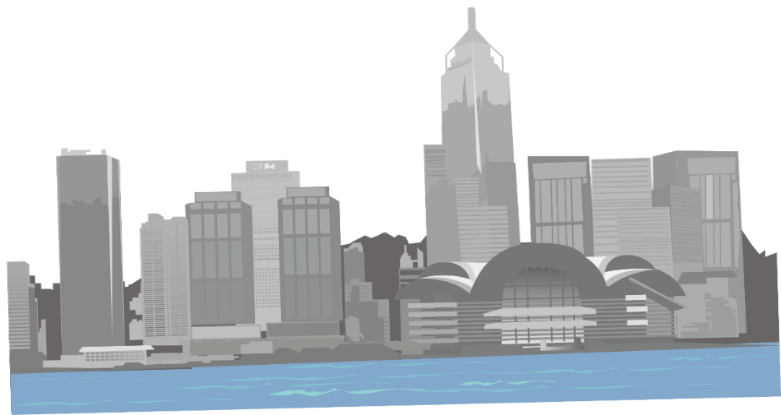 Article 42 of the Basic law stipulates that Hong Kong residents and other persons in Hong Kong shall have the obligation to abide by the laws in force in the Hong Kong Special Administrative Region. The law is the norm of people's behaviour. When everyone abides by the laws, public order can be maintained. This is an indispensable obligation to maintain the social stability.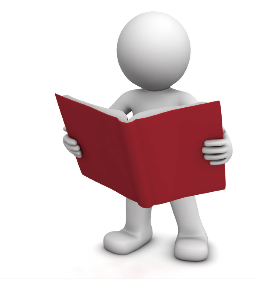 Mr Justice CHAN, the non-permanent Judge of the Court of Final Appeal (CFA) pointed out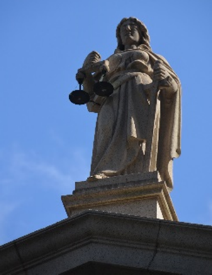 The rule of law is built on the respect for the law and the rights of othersNo one can commit an act which would otherwise constitute a legal wrong or affect a person's liberty unless that person can point to a legal justification for that action.To achieve the goal：Maintaining peace and stability in society, and safeguarding personal safety and property.The legitimate purpose of the restriction of rights *1Relevant examplesRelevant examplesThe legitimate purpose of the restriction of rights *1Source of informationContent of the eventA “notice of no objection” is required to obtain first for safeguarding  national security, public safety or  public orderExcerpted from the judgment of the Court of Final Appeal Final appeal Nos. 1 & 2 of 2005(Chinese Translation) Judgment of LEUNG Kwok-hung, FUNG Ka-keung, Christopher, LO Wai-ming and HONG KONG SPECIAL ADMINISTRATIVE REGION (July 8, 2005) *2In Hong Kong, as in many other places around the world, pavements are often crowded and vehicular traffic is often heavy.  The vehicles liable to be affected by traffic congestion include ambulances and fire engines.  As enjoyed peaceably and without causing intolerable interference with free passage along the highway or jeopardising crowd safety, the freedoms of assembly, procession and demonstration can be facilitated rather than hindered by reasonable arrangements made by the police.  And the ability of the police to make such arrangements is of course greatly enhanced by receiving reasonable notification.Enforcement of criminal law to restrict violence in order to protect the rights and freedoms of othersExcerpted from the speech delivered by the Chief Justice of the Court of Final Appeal, Mr Geoffrey Ma Tao-li, at the Ceremonial Opening of the Legal Year 2020 (January 13, 2020) *3We see clear limits in the law to the exercise of rights. For example, the enjoyment or insistence on one's rights does not,……provide any excuse to harm other people or their property, or to display acts of violence. Our criminal laws provide a ready example of just where these limits lie and when called upon, these criminal laws are enforced to their full and proper extent by the courts.To restrict libelous speech in order to protect the reputation of othersExcerpted from the speech delivered by the Chief Justice of the Court of Final Appeal, Mr Geoffrey Ma Tao-li, at the Ceremonial Opening of the Legal Year 2020 (January 13, 2020) *3The freedom of speech (called the freedom of opinion and expression in the Bill of Rights) states that the rights associated with this freedom carry with them special duties and responsibilities. Their exercise can therefore be restricted, for example, where necessary to respect the rights and reputations of others. The right of peaceful assembly is recognised but are limited in the same way as the freedom of speech. So too the freedom of association.Public gathering is restricted for the maintenance of public healthExcerpted from the press release from the Hong Kong Special Administrative Region (HKSAR) Prevention and Control of Disease (Prohibition on Group Gathering) (March 28, 2020) *4Maintaining social distancing is key to delay the spread of COVID-19 in Hong Kong. The Government will publish the Prevention and Control of Disease (Prohibition on Group Gathering) Regulation in the Gazette on March 28, with a view to combating the COVID-19 epidemic with resolute and stringent measures. The Regulation empowers the Secretary for Food and Health (SFH), for preventing, protecting against, delaying or otherwise controlling the incidence or transmission of the specified disease, to prohibit any group gathering of more than 4 persons in any public place during a specified period.